Раздел 1. «Общие сведения о государственной (муниципальной) услуге»Раздел 2. "Общие сведения о "подуслугах"Раздел 3. "Сведения о заявителях "подуслуги"Раздел 4. "Документы, предоставляемые заявителем для получения "подуслуги"Раздел 5. "Документы и сведения, получаемые посредством межведомственного информационного взаимодействия"Раздел 6. "Результат "подуслуги"Раздел 7. "Технологические процессы предоставления "подуслуги"Раздел 8. "Особенности предоставления "подуслуги" в электронной форме"Приложение 1В _______________________________(наименование ОМСУ)от ______________________________(Ф.И.О. гражданина, в том числе индивидуального предпринимателя, наименование юридического лица)ИНН* ___________________________ОГРН* __________________________Адрес ___________________________Телефон _________________________ЗАЯВЛЕНИЕПрошу выдать разрешение на участие в ярмарке для оказания услуг __________________________________________________________________________(торговли, общественного питания, бытового обслуживания, других)___________________________________________________________________________(для услуг торговли - наименование товаров)___________________________________________________________________________(место и время проведения ярмарки)___________________________________________________________________________Опись документов, прилагаемых к заявлениюВ соответствии с Федеральным законом «О персональных данных» даю согласие на обработку моих персональных данных.«_____» _____________ 20_____ года                       ______________________________                                                                                                                  (подпись)__________________________* Заполняется юридическими лицами и индивидуальными предпринимателями.Приложение 2В комитет по управлению муниципальным имуществом и экономике муниципального образования городской округ «Охинский»______________________(наименование ОМСУ)от __ООО «Союз»_________________(Ф.И.О. гражданина, в том числе индивидуального предпринимателя, наименование юридического лица)ИНН* _123654789654______________ОГРН* _98745632147852___________Адрес _г. Оха, ул. Ленина, д. 1_______Телефон __8(1111)123654___________ЗАЯВЛЕНИЕПрошу выдать разрешение на участие в ярмарке для оказания услуг свежие овощи, фрукты_______________________________________________________(торговли, общественного питания, бытового обслуживания, других)___________________________________________________________________________(для услуг торговли - наименование товаров)г. Оха, ул. Карла Маркса, д. 50, ежедневно с 10.00 до 17.00_________________________(место и время проведения ярмарки)___________________________________________________________________________Опись документов, прилагаемых к заявлениюВ соответствии с Федеральным законом «О персональных данных» даю согласие на обработку моих персональных данных.«_30_» _июня_______ 2023_ года                              ______________________________                                                                                                                  (подпись)__________________________* Заполняется юридическими лицами и индивидуальными предпринимателями.Разрешение на участие в ярмаркеВыдано _________________________________ (Ф.И.О. гражданина, в том числе индивидуального предпринимателя, наименование юридического лица) на участие в ярмарке, проводимой на территории ________________________ по адресу: _______________________________________________________.Режим работы ярмарки:____________________________________________________________Для осуществления на ярмарке реализации _______________________, на торговом месте № ____.Юридический адрес: __________________________________________ОГРН налогоплательщика: _____________________ИНН налогоплательщика:  ______________________Настоящее разрешение выдано на период с ___________ по ___________ на основании постановления администрации муниципального образования городской округ «Охинский» от ___________ № ______.Разрешение на участие в ярмаркеВыдано генеральному директору ООО «Союз» Иванову Ивану Ивановичу на участие в ярмарке, проводимой на территории около Центрального рынка по адресу: г. Оха, ул. Карла Маркса, д. 50.Режим работы ярмарки:- в период с 01.07.2023 по 01.10.2023, понедельник, вторник, среда, четверг, пятница с 10.00 до 18.00, в субботу, воскресенье с 10.00 до 17.00.Для осуществления на ярмарке реализации фруктов и овощей, на торговом месте № 1.Юридический адрес: г. Оха, ул. Ленина, д. 1ОГРН налогоплательщика: 13654789665544ИНН налогоплательщика: 9874563214785Настоящее разрешение выдано на период с 01.07.2023 по 01.10.2023 на основании постановления администрации муниципального образования городской округ «Охинский» от 11.11.1111 № 1.Уведомление об отказе в выдаче разрешения на участие в ярмаркеРассмотрев документы _________________________________ (Ф.И.О. гражданина, в том числе индивидуального предпринимателя, наименование юридического лица) на выдачу разрешения на участие в ярмарке, комитет по управлению муниципальным имуществом и экономике муниципального образования городской округ «Охинский» отказывает в предоставлении муниципальной услуги по причине ____________________________________________________________________________________________________________________________.Уведомление об отказе в выдаче разрешения на участие в ярмаркеУважаемый Иван Иванович!Рассмотрев документы ООО «Союз» на выдачу разрешения на участие в ярмарке, комитет по управлению муниципальным имуществом и экономике муниципального образования городской округ «Охинский» отказывает в предоставлении муниципальной услуги по причине отсутствия свободных торговых мест, установленных схемой размещения (в соответствии с п. 2.3 административного регламента, утвержденного постановлением администрации муниципального образования городской округ «Охинский» от 24.02.2021 № 81 «Об утверждении административного регламента предоставления муниципальной услуги «Выдача разрешения на участие в ярмарке»).№ п/пПараметрЗначение параметра/состояние1.Наименование органа, предоставляющего услугуКомитет по управлению муниципальным имуществом  и экономике муниципального образования городской округ «Охинский» (далее – ОМСУ)2.Номер услуги в федеральном реестре65403000100000794983.Полное наименование услугиВыдача разрешения на участие в ярмарке4.Краткое наименование услугиВыдача разрешения на участие в ярмарке5.Административный регламент предоставления услуги Постановление администрации муниципального образования городской округ «Охинский» от 24.02.2021 № 81 «Об утверждении административного регламента предоставления муниципальной услуги «Выдача разрешения на участие в ярмарке»6.Перечень "подуслуг"нет7.Способы оценки качества предоставления услугирадиотелефонная связь (смс-опрос, телефонный опрос)терминальные устройства в многофункциональном центре предоставления государственных и муниципальных услуг (далее – МФЦ)региональная государственная информационная система «Портал государственных и муниципальных услуг» (далее – РПГУ)федеральная государственная информационная система «Единый портал государственных и муниципальных услуг (функций)» (далее- ЕПГУ)информационно-телекоммуникационная сеть "Интернет"Срок предоставления в зависимости от условийСрок предоставления в зависимости от условийОснования отказа в приеме документовОснования отказа в предоставлении "подуслуги"Основания приостановления предоставления "подуслуги"Срок приостановления предоставления "подуслуги"Плата за предоставление "подуслуги"Плата за предоставление "подуслуги"Плата за предоставление "подуслуги"при подаче заявления по месту жительства (месту нахождения юр. лица)при подаче заявления не по месту жительства (по месту обращения)Основания отказа в приеме документовОснования отказа в предоставлении "подуслуги"Основания приостановления предоставления "подуслуги"Срок приостановления предоставления "подуслуги"наличие платы (государственной пошлины)реквизиты нормативного правового акта, являющегося основанием для взимания платы (государственной пошлины)КБК для взимания платы (государственной пошлины), в том числе через МФЦСпособ обращения за получением "подуслуги"Способ получения результата "подуслуги"1234567891011Выдача разрешения на участие в ярмаркеВыдача разрешения на участие в ярмаркеВыдача разрешения на участие в ярмаркеВыдача разрешения на участие в ярмаркеВыдача разрешения на участие в ярмаркеВыдача разрешения на участие в ярмаркеВыдача разрешения на участие в ярмаркеВыдача разрешения на участие в ярмаркеВыдача разрешения на участие в ярмаркеВыдача разрешения на участие в ярмаркеВыдача разрешения на участие в ярмарке5 рабочих дней со дня поступления заявления5 рабочих дней со дня поступления заявленияОтказ заявителя (представителя заявителя) при личном обращении предъявить документ, удостоверяющий личностьНетНет-Нет--1) на бумажном носителе:- лично в ОМСУ или МФЦ, с которым ОМСУ заключено соглашение о взаимодействии;- посредством почтового отправления в адрес комитета по управлению муниципальным имуществом и экономике муниципального образования городской округ "Охинский" с описью вложения и уведомлением о вручении;2) в форме электронного документа - через личный кабинет на РПГУ.- в форме электронного документа через личный кабинет заявителя на РПГУ - в случае подачи запроса на получение муниципальной услуги через РПГУ;- в форме документа на бумажном носителе в ОМСУ - при личном обращении заявителя (представителя заявителя) либо почтовом направлении запроса на предоставление муниципальной услуги в ОМСУ;- в соответствии с порядком, определенным соглашением, заключенным между ОМСУ и МФЦ: в форме бумажного документа, поступившего из ОМСУ, либо документа, составленного и заверенного МФЦ, подтверждающего содержание электронного документа, поступившего из ОМСУ.№ п/пКатегории лиц, имеющих право на получение "подуслуги"Документ, подтверждающий правомочие заявителя соответствующей категории на получение "подуслуги"Установленные требования к документу, подтверждающему правомочие заявителя соответствующей категории на получение "подуслуги"Наличие возможности подачи заявления на предоставление "подуслуги" представителями заявителяИсчерпывающий перечень лиц, имеющих право на подачу заявления от имени заявителяНаименование документа, подтверждающего право подачи заявления от имени заявителяУстановленные требования к документу, подтверждающему право подачи заявления от имени заявителя12345678Выдача разрешения на участие в ярмаркеВыдача разрешения на участие в ярмаркеВыдача разрешения на участие в ярмаркеВыдача разрешения на участие в ярмаркеВыдача разрешения на участие в ярмаркеВыдача разрешения на участие в ярмаркеВыдача разрешения на участие в ярмаркеВыдача разрешения на участие в ярмарке1.Юридические лица (за исключением государственных органов и их территориальных органов, органов государственных внебюджетных фондов и их территориальных органов, органов местного самоуправления), индивидуальные предприниматели, а также граждане (в том числе граждане - главы крестьянских (фермерских) хозяйств, члены таких хозяйств, граждане, ведущие личные подсобные хозяйства или занимающиеся садоводством, огородничеством, животноводством, ремесленничеством)--ИмеетсяПредставители заявителя, действующие в силу полномочий, основанных на оформленной в установленном законодательством Российской Федерации порядке доверенностиДоверенностьПри получении услуги представителем индивидуального предпринимателя:1. Должна быть нотариально удостоверена (должна содержать передаваемое полномочие, наименование документа, указание на место его составления, дату составления, сведения о доверителе и доверенном лице (Ф.И.О. полностью, паспортные данные), подпись доверителя, срок на которой она выдана) или оформлена в простой письменной форме (должна содержать передаваемое полномочие, Ф.И.О. или наименование доверителя, которое выполняет поручение, подпись доверителя или должностного лица, подготовившего документ, дату составления документа, а также сведения, подтверждающие наличие права представлять заявителя на подачу заявления от имени заявителя, печать (при наличии).2. Должна быть действительна на срок обращения за предоставлением муниципальной услуги.3. Не должна содержать подчисток, приписок, зачеркнутых слов и других исправлений.4. Не должна иметь повреждений, наличие которых не позволяет однозначно истолковать их содержание.При получении услуги представителем юридического лица:1. Должна быть нотариально удостоверена (должна содержать передаваемое полномочие, наименование документа, указание на место его составления, дату составления, сведения о доверителе и доверенном лице (Ф.И.О. полностью, паспортные данные), подпись доверителя, срок на которой она выдана) или оформлена в простой письменной форме (заверена печатью (при наличии) заявителя и подписана руководителем заявителя или уполномоченным этим руководителем лицом).2. Должна содержать сведения, подтверждающие наличие права представителя заявителя на подачу заявления от имени заявителя.3. Должна быть действительна на срок обращения за предоставлением муниципальной услуги.4. Не должна содержать подчисток, приписок, зачеркнутых слов и других исправлений.5. Не должна иметь повреждений, наличие которых не позволяет однозначно истолковать их содержание.Представители заявителя, действующие в силу полномочий, основанных на акте уполномоченного на то государственного органа или органа местного самоуправленияАкт уполномоченного на то государственного органа или органа местного самоуправления об установлении опеки (попечительства)1. Должен содержать следующие сведения: фамилия, имя, отчество, дата и место рождения ребенка; фамилия, имя, отчество, дата рождения, опекуна (попечителя); дата и номер решения, подпись должностного лица, печать органа, выдавшего документ.2. Должен быть действителен на срок обращения за предоставлением муниципальной услуги.3. Не должен содержать подчисток, приписок, зачеркнутых слов и других исправлений.4. Не должен иметь повреждений, наличие которых не позволяет однозначно истолковать их содержание.Представители заявителя, действующие в силу полномочий, основанных на указании федерального законаСвидетельство о рождении1. Свидетельство о рождении должно содержать следующие сведения: фамилия, имя, отчество, дата и место рождения ребенка; фамилия, имя, отчество, дата рождения, гражданство родителей (одного из родителей); дата составления и номер записи акта о рождении; место государственной регистрации рождения; дата и место выдачи свидетельства о рождении.2. Должно быть действительно на срок обращения за предоставлением муниципальной услуги.3. Не должно содержать подчисток, приписок, зачеркнутых слов и других исправлений.4. Не должно иметь повреждений, наличие которых не позволяет однозначно истолковать их содержание.Лицо, имеющее право действовать без доверенности от имени юридического лицаВыписка из ЕГРЮЛ1.Должна содержать следующие сведения: фамилия, имя, отчество (при наличии) лица, назначенного на должность.2.  Должна быть действительна на срок обращения за предоставлением услуги;3. Не должна содержать подчисток, приписок, зачёркнутых слов и других исправлений;4. Не должна иметь повреждений, наличие которых не позволяет однозначно истолковать их содержание.Лицо, имеющее право действовать без доверенности от имени юридического лицаРешение (приказ) о назначении лица или об избрании физического лица на должность1.Должно содержать следующие сведения: фамилия, имя, отчество (при наличии) лица, назначенного на должность.2. Должно быть действительным на срок обращения за предоставлением услуги;3. Не должен содержать подчисток, приписок, зачёркнутых слов и других исправлений;4. Не должен иметь повреждений, наличие которых не позволяет однозначно истолковать их содержание.№ п/пКатегория документаНаименование документов, которые предоставляет заявитель для получения "подуслуги"Количество необходимых экземпляров документа с указанием подлинник/копияУсловие предоставления документаУстановленные требования к документуФорма (шаблон) документаОбразец документа/заполнения документа12345678Выдача разрешения на участие в ярмаркеВыдача разрешения на участие в ярмаркеВыдача разрешения на участие в ярмаркеВыдача разрешения на участие в ярмаркеВыдача разрешения на участие в ярмаркеВыдача разрешения на участие в ярмаркеВыдача разрешения на участие в ярмаркеВыдача разрешения на участие в ярмарке1.ЗаявлениеЗаявление1 экз. подлинник для формирования в дело при обращении в ОМСУ; формирование электронного образа и возврата заявителю при обращении в МФЦНетВ заявлении обязательно указываются:1. Наименование органа, предоставляющего услугу. 2. ФИО - для граждан, в том числе индивидуальных предпринимателей, полное наименование - для юридических лиц. 3. ИНН, ОГРН – для индивидуальных предпринимателей и юридических лиц  4. почт. адрес и телефон  5. сфера оказания услуг  6. место и время проведения ярмарки7. Перечень прилагаемых документов. 8. Согласие на обработку персональных данных 9. Подпись, датаПриложение 1 Приложение 22. Документ, удостоверяющий личность заявителя или его представителяПаспорт гражданина РФ 1 экз. подлинник (для удостоверения личности, сверки данных в заявлении)При личном обращении соответственно заявителя или его представителя1. Должен быть действительным на срок обращения за предоставлением муниципальной услуги.2. Не должен содержать подчисток, приписок, зачеркнутых слов и других исправлений.3. Не должен иметь повреждений, наличие которых не позволяет однозначно истолковать содержание.--2. Документ, удостоверяющий личность заявителя или его представителяВременное удостоверение личности гражданина РФ1 экз. подлинник (для удостоверения личности, сверки данных в заявлении)При личном обращении соответственно заявителя или его представителя1. Должен быть действительным на срок обращения за предоставлением муниципальной услуги.2. Не должен содержать подчисток, приписок, зачеркнутых слов и других исправлений.3. Не должен иметь повреждений, наличие которых не позволяет однозначно истолковать содержание.--2. Документ, удостоверяющий личность заявителя или его представителяВоенный билет солдата, матроса, сержанта, старшины, прапорщика, мичмана и офицера запаса1 экз. подлинник (для удостоверения личности, сверки данных в заявлении)При личном обращении соответственно заявителя или его представителя1. Должен быть действительным на срок обращения за предоставлением муниципальной услуги.2. Не должен содержать подчисток, приписок, зачеркнутых слов и других исправлений.3. Не должен иметь повреждений, наличие которых не позволяет однозначно истолковать содержание.--2. Документ, удостоверяющий личность заявителя или его представителяУдостоверение личности военнослужащего РФ, 1 экз. подлинник (для удостоверения личности, сверки данных в заявлении)При личном обращении соответственно заявителя или его представителя1. Должен быть действительным на срок обращения за предоставлением муниципальной услуги.2. Не должен содержать подчисток, приписок, зачеркнутых слов и других исправлений.3. Не должен иметь повреждений, наличие которых не позволяет однозначно истолковать содержание.--2. Документ, удостоверяющий личность заявителя или его представителяПаспорт иностранного гражданина 1 экз. подлинник (для удостоверения личности, сверки данных в заявлении)При личном обращении соответственно заявителя или его представителя1. Должен быть действительным на срок обращения за предоставлением муниципальной услуги.2. Не должен содержать подчисток, приписок, зачеркнутых слов и других исправлений.3. Не должен иметь повреждений, наличие которых не позволяет однозначно истолковать содержание.--2. Документ, удостоверяющий личность заявителя или его представителяВид на жительство 1 экз. подлинник (для удостоверения личности, сверки данных в заявлении)При личном обращении соответственно заявителя или его представителя1. Должен быть действительным на срок обращения за предоставлением муниципальной услуги.2. Не должен содержать подчисток, приписок, зачеркнутых слов и других исправлений.3. Не должен иметь повреждений, наличие которых не позволяет однозначно истолковать содержание.--2. Документ, удостоверяющий личность заявителя или его представителяУдостоверение беженца 1 экз. подлинник (для удостоверения личности, сверки данных в заявлении)При личном обращении соответственно заявителя или его представителя1. Должен быть действительным на срок обращения за предоставлением муниципальной услуги.2. Не должен содержать подчисток, приписок, зачеркнутых слов и других исправлений.3. Не должен иметь повреждений, наличие которых не позволяет однозначно истолковать содержание.--2. Документ, удостоверяющий личность заявителя или его представителяСвидетельство о рассмотрении ходатайства о признании беженцем на территории РФ по существу1 экз. подлинник (для удостоверения личности, сверки данных в заявлении)При личном обращении соответственно заявителя или его представителя1. Должен быть действительным на срок обращения за предоставлением муниципальной услуги.2. Не должен содержать подчисток, приписок, зачеркнутых слов и других исправлений.3. Не должен иметь повреждений, наличие которых не позволяет однозначно истолковать содержание.--2. Документ, удостоверяющий личность заявителя или его представителяСвидетельство о предоставлении временного убежища на территории РФ1 экз. подлинник (для удостоверения личности, сверки данных в заявлении)При личном обращении соответственно заявителя или его представителя1. Должен быть действительным на срок обращения за предоставлением муниципальной услуги.2. Не должен содержать подчисток, приписок, зачеркнутых слов и других исправлений.3. Не должен иметь повреждений, наличие которых не позволяет однозначно истолковать содержание.--2. Документ, удостоверяющий личность заявителя или его представителяУдостоверение вынужденного переселенца1 экз. подлинник (для удостоверения личности, сверки данных в заявлении)При личном обращении соответственно заявителя или его представителя1. Должен быть действительным на срок обращения за предоставлением муниципальной услуги.2. Не должен содержать подчисток, приписок, зачеркнутых слов и других исправлений.3. Не должен иметь повреждений, наличие которых не позволяет однозначно истолковать содержание.--2. Документ, удостоверяющий личность заявителя или его представителяРазрешение на временное проживание1 экз. подлинник (для удостоверения личности, сверки данных в заявлении)При личном обращении соответственно заявителя или его представителя1. Должен быть действительным на срок обращения за предоставлением муниципальной услуги.2. Не должен содержать подчисток, приписок, зачеркнутых слов и других исправлений.3. Не должен иметь повреждений, наличие которых не позволяет однозначно истолковать содержание.--2. Документ, удостоверяющий личность заявителя или его представителяДокумент, удостоверяющий личность на период рассмотрения заявления о признании гражданином РФ или о приеме в гражданство РФ1 экз. подлинник (для удостоверения личности, сверки данных в заявлении)При личном обращении соответственно заявителя или его представителя1. Должен быть действительным на срок обращения за предоставлением муниципальной услуги.2. Не должен содержать подчисток, приписок, зачеркнутых слов и других исправлений.3. Не должен иметь повреждений, наличие которых не позволяет однозначно истолковать содержание.--3.Документ, подтверждающий полномочия представителя заявителяДоверенность1 экз. подлинник либо нотариально заверенная копия (для снятия копии и формирования в дело при обращении в ОМСУ; формирование электронного образа и возврата заявителю при обращении в МФЦ)В случае представления заявления представителем заявителя по доверенности дополнительно предоставляется доверенность, оформленная в порядке, предусмотренном законодательством Российской ФедерацииПри получении услуги представителем индивидуального предпринимателя:1. Должна быть нотариально удостоверена (должна содержать передаваемое полномочие, наименование документа, указание на место его составления, дату составления, сведения о доверителе и доверенном лице (Ф.И.О. полностью, паспортные данные), подпись доверителя, срок на которой она выдана) или оформлена в простой письменной форме (должна содержать передаваемое полномочие, Ф.И.О. или наименование доверителя, которое выполняет поручение, подпись доверителя или должностного лица, подготовившего документ, дату составления документа, а также сведения, подтверждающие наличие права представлять заявителя на подачу заявления от имени заявителя, печать (при наличии).2. Должна быть действительна на срок обращения за предоставлением муниципальной услуги.3. Не должна содержать подчисток, приписок, зачеркнутых слов и других исправлений.4. Не должна иметь повреждений, наличие которых не позволяет однозначно истолковать их содержание.При получении услуги представителем юридического лица:1. Должна быть нотариально удостоверена (должна содержать передаваемое полномочие, наименование документа, указание на место его составления, дату составления, сведения о доверителе и доверенном лице (Ф.И.О. полностью, паспортные данные), подпись доверителя, срок на которой она выдана) или оформлена в простой письменной форме (заверена печатью (при наличии) заявителя и подписана руководителем заявителя или уполномоченным этим руководителем лицом).2. Должна содержать сведения, подтверждающие наличие права представителя заявителя на подачу заявления от имени заявителя.3. Должна быть действительна на срок обращения за предоставлением муниципальной услуги.4. Не должна содержать подчисток, приписок, зачеркнутых слов и других исправлений.5. Не должна иметь повреждений, наличие которых не позволяет однозначно истолковать их содержание.--3.Документ, подтверждающий полномочия представителя заявителяАкт уполномоченного государственного органа или органа местного самоуправления1 экз. подлинник либо нотариально заверенная копия (для снятия копии и формирования в дело при обращении в ОМСУ; формирование электронного образа и возврата заявителю при обращении в МФЦ)В случае представления заявления представителем заявителя, действующего в силу полномочий, основанных на акте уполномоченного на то государственного органа или органа местного самоуправления1. Должен содержать следующие сведения: Ф.И.О., дата и место рождения заявителя; Ф.И.О., дата рождения, опекуна (попечителя); дата и номер решения, подпись должностного лица, печать органа, выдавшего документ.                                                                                                                               2. Должен быть действителен на срок обращения за предоставлением муниципальной услуги.3.Документ, подтверждающий полномочия представителя заявителяСвидетельство о рождении1 экз. подлинник либо нотариально заверенная копия (для снятия копии и формирования в дело при обращении в ОМСУ; формирование электронного образа и возврата заявителю при обращении в МФЦ)В случае представления заявления представителем заявителя, действующего в силу полномочий, основанных на указании федерального закона1. Свидетельство о рождении должно содержать следующие сведения: фамилия, имя, отчество, дата и место рождения ребенка; фамилия, имя, отчество, дата рождения, гражданство родителей (одного из родителей); дата составления и номер записи акта о рождении; место государственной регистрации рождения; дата и рождении.2. Должно быть действительно на срок обращения за предоставлением муниципальной услуги.3. Не должно содержать подчисток, приписок, зачеркнутых слов и других исправлений.4. Не должно иметь повреждений, наличие которых не позволяет однозначно истолковать их содержание.Реквизиты актуальной технологической карты межведомственного взаимодействияНаименование запрашиваемого документа (сведения)Перечень и состав сведений, запрашиваемых в рамках межведомственного информационного взаимодействияНаименование органа (организации), направляющего (ей) межведомственный запросНаименование органа (организации), в адрес которого (ой) направляется межведомственный запросSID электронного сервиса/наименование вида сведенийСрок осуществления межведомственного информационного взаимодействияФормы (шаблоны) межведомственного запроса и ответа на межведомственный запрос Образцы заполнения форм межведомственного запроса и ответа на межведомственный запрос 123456789Выдача разрешения на участие в ярмаркеВыдача разрешения на участие в ярмаркеВыдача разрешения на участие в ярмаркеВыдача разрешения на участие в ярмаркеВыдача разрешения на участие в ярмаркеВыдача разрешения на участие в ярмаркеВыдача разрешения на участие в ярмаркеВыдача разрешения на участие в ярмаркеВыдача разрешения на участие в ярмаркеВыписка из Единого государственного реестра юридических лиц1. Дата включение в Единый государственный реестр юридических лиц2. Наименование юридического лица3. Адрес (место нахождения)4. Сведения о регистрации5. Сведения о регистрирующем органе по месту нахождения юридического лица6. Сведения об учете в налоговом органе7. Сведения об уставном капитале (складочном капитале, уставном фонде, паевых взносах)8. Сведения о лице, имеющем право без доверенности действовать от имени юридического лица9. Сведения об учредителях (участниках) юридического лица10. Сведения о доле в уставном капитале общества с ограниченной ответственностью, принадлежащей обществу11. Сведения о видах экономической деятельности  12. Сведения об основном виде деятельностиКомитет по управлению муниципальным имуществом и экономике муниципального образования городской округ «Охинский» Федеральная налоговая служба СМЭВ 3.0Выписки из ЕГРЮЛ по запросам органов государственной власти6 рабочих дней (срок направления – 1 рабочий день, срок рассмотрения – 5 рабочих дней)--Выписка из Единого государственного реестра индивидуальных предпринимателей1. Дата включение в Единый государственный реестр индивидуальных предпринимателей2. Регистрационные данные3. Сведения о данных физического лица4. Сведения о гражданстве5. Сведения о количестве видов экономической деятельности6. Сведения о видах экономической деятельности  7. Сведения об учете в налоговом органеКомитет по управлению муниципальным имуществом и экономике муниципального образования городской округ «Охинский»Федеральная налоговая служба СМЭВ 3.0Выписки из ЕГРИП по запросам органов государственной власти6 рабочих дней (срок направления – 1 рабочий день, срок рассмотрения – 5 рабочих дней)--№ п/пДокумент/документы, являющийся(иеся) результатом "подуслуги"Требования к документу/документам, являющемуся(имся) результатом "подуслуги"Характеристика результата "подуслуги" (положительный/отрицательный)Форма документа/документов, являющегося(ихся) результатом "подуслуги"Образец документа/документов, являющегося(ихся) результатом "подуслуги"Способы получения результата "подуслуги"Срок хранения не востребованных заявителем результатов "подуслуги"Срок хранения не востребованных заявителем результатов "подуслуги"№ п/пДокумент/документы, являющийся(иеся) результатом "подуслуги"Требования к документу/документам, являющемуся(имся) результатом "подуслуги"Характеристика результата "подуслуги" (положительный/отрицательный)Форма документа/документов, являющегося(ихся) результатом "подуслуги"Образец документа/документов, являющегося(ихся) результатом "подуслуги"Способы получения результата "подуслуги"в органев МФЦ123456789Выдача разрешения на участие в ярмаркеВыдача разрешения на участие в ярмаркеВыдача разрешения на участие в ярмаркеВыдача разрешения на участие в ярмаркеВыдача разрешения на участие в ярмаркеВыдача разрешения на участие в ярмаркеВыдача разрешения на участие в ярмаркеВыдача разрешения на участие в ярмаркеВыдача разрешения на участие в ярмарке1.Разрешение на участие в ярмарке на территории ОМСУРазрешение на участие в ярмарке содержит: 1. дату, номер решения 2. Ф.И.О. гражданина, индивидуального предпринимателя либо наименование юридического лица 3. место и период проведения ярмарки  4.наименование реализуемой продукции 5. место нахождения юридического лица, индивидуального предпринимателя,место проживания гражданина 6. срок действия разрешения 7. подпись должностного лицаПоложительныйПриложение 3Приложение 4- в форме электронного документа через личный кабинет заявителя на РПГУ - в случае подачи запроса на получение муниципальной услуги через РПГУ;- в форме документа на бумажном носителе в ОМСУ - при личном обращении заявителя (представителя заявителя) либо почтовом направлении запроса на предоставление муниципальной услуги в ОМСУ;- в соответствии с порядком, определенным соглашением, заключенным между ОМСУ и МФЦ: в форме бумажного документа, поступившего из ОМСУ, либо документа, составленного и заверенного МФЦ, подтверждающего содержание электронного документа, поступившего из ОМСУ.1 год1 месяц2.Письменное уведомление об отказе в выдаче разрешения на участие в ярмаркеПисьменное уведомление об отказе в выдаче разрешения на участие в ярмарке содержит: 1. дату, номер уведомления 2.место и период проведения ярмарки    3.пописание оснований отказа 4.подпись должностного лицаОтрицательныйПриложение 5Приложение 6- в форме электронного документа через личный кабинет заявителя на РПГУ - в случае подачи запроса на получение муниципальной услуги через РПГУ;- в форме документа на бумажном носителе в ОМСУ - при личном обращении заявителя (представителя заявителя) либо почтовом направлении запроса на предоставление муниципальной услуги в ОМСУ;- в соответствии с порядком, определенным соглашением, заключенным между ОМСУ и МФЦ: в форме бумажного документа, поступившего из ОМСУ, либо документа, составленного и заверенного МФЦ, подтверждающего содержание электронного документа, поступившего из ОМСУ.1 год1 месяц№ п/пНаименование процедуры процессаОсобенности исполнения процедуры процессаСроки исполнения процедуры (процесса)Исполнитель процедуры процессаРесурсы, необходимые для выполнения процедуры процессаФормы документов, необходимые для выполнения процедуры процесса1234567Выдача разрешения на участие в ярмаркеВыдача разрешения на участие в ярмаркеВыдача разрешения на участие в ярмаркеВыдача разрешения на участие в ярмаркеВыдача разрешения на участие в ярмаркеВыдача разрешения на участие в ярмаркеВыдача разрешения на участие в ярмарке1.1А. Прием заявления о предоставлении муниципальной услуги и прилагаемых к нему документов (при обращении в ОМСУ)1.1А. Прием заявления о предоставлении муниципальной услуги и прилагаемых к нему документов (при обращении в ОМСУ)1.1А. Прием заявления о предоставлении муниципальной услуги и прилагаемых к нему документов (при обращении в ОМСУ)1.1А. Прием заявления о предоставлении муниципальной услуги и прилагаемых к нему документов (при обращении в ОМСУ)1.1А. Прием заявления о предоставлении муниципальной услуги и прилагаемых к нему документов (при обращении в ОМСУ)1.1А. Прием заявления о предоставлении муниципальной услуги и прилагаемых к нему документов (при обращении в ОМСУ)1.1А. Прием заявления о предоставлении муниципальной услуги и прилагаемых к нему документов (при обращении в ОМСУ)1.1А.1.Прием заявления о предоставлении муниципальной услуги и прилагаемых к нему документовСпециалист, ответственный за прием документов, осуществляет следующие административные действия:1) при личном обращении заявителя (представителя заявителя) проверяет наличие документа, удостоверяющего личность заявителя (представителя заявителя);2) при наличии основания для отказа в приеме документов, необходимых для предоставления муниципальной услуги, установленного подразделом 2.7 раздела 2 административного регламента, отказывает в приеме с разъяснением причин;3) при отсутствии основания для отказа в приеме документов, необходимых для предоставления муниципальной услуги, установленного подразделом 2.7 раздела 2 административного регламента, осуществляет проверку представленного заявления, сверяет копии представленных документов с их оригиналами (при наличии), регистрирует запрос;4) при личном обращении выдает заявителю или его представителю расписку в получении документов с указанием их перечня и даты получения;5) при поступлении заявления и документов посредством почтового отправления направляет расписку в их получении по указанному в заявлении почтовому адресу;6) при поступлении заявления и документов в форме электронных документов обеспечивает направление заявителю (представителю заявителя) сообщения об их получении с указанием входящего регистрационного номера, даты получения в личный кабинет заявителя (представителя заявителя) на РПГУ;7) при непредставлении заявителем документов, установленных пунктом 2.6.2 подраздела 2.6 раздела 2 административного регламента, необходимых для предоставления муниципальной услуги, которые он вправе представить самостоятельно, передает заявление и документы должностному лицу, ответственному за направление межведомственных запросов;8) при представлении заявителем документов, установленных пунктом 2.6.2 подраздела 2.6 раздела 2 административного регламента, необходимых для предоставления муниципальной услуги, которые он вправе представить самостоятельно, передает заявление и документы лицу, ответственному за рассмотрение заявления о предоставлении муниципальной услуги и прилагаемых к нему документов, подготовку результата.В день поступления в ОМСУСпециалист ОМСУТехнологическое обеспечение:Принтер (МФУ)КомпьютерДокументационное обеспечение:ЗаявлениеПриложение 1Приложение 21.1Б. Прием заявления о предоставлении муниципальной услуги и прилагаемых к нему документов (при обращении в МФЦ)1.1Б. Прием заявления о предоставлении муниципальной услуги и прилагаемых к нему документов (при обращении в МФЦ)1.1Б. Прием заявления о предоставлении муниципальной услуги и прилагаемых к нему документов (при обращении в МФЦ)1.1Б. Прием заявления о предоставлении муниципальной услуги и прилагаемых к нему документов (при обращении в МФЦ)1.1Б. Прием заявления о предоставлении муниципальной услуги и прилагаемых к нему документов (при обращении в МФЦ)1.1Б. Прием заявления о предоставлении муниципальной услуги и прилагаемых к нему документов (при обращении в МФЦ)1.1Б. Прием заявления о предоставлении муниципальной услуги и прилагаемых к нему документов (при обращении в МФЦ)1.1Б.1Прием заявления о предоставлении муниципальной услугиРаботник МФЦ:1) проверяет наличие документов, подтверждающих личность заявителя (представителя заявителя), с целью установления их личности;2) при наличии основания для отказа в приеме документов, необходимых для предоставления муниципальной услуги, установленного подразделом 2.7 раздела 2 административного регламента, отказывает в приеме с разъяснением причин;3) при отсутствии основания для отказа в приеме документов, необходимых для предоставления муниципальной услуги, установленного подразделом 2.7 раздела 2  административного регламента, осуществляет прием заявления либо, в случае выбора заявителя (представителя заявителя) при обращении за двумя и более услугами, комплексного запроса;4) при отсутствии электронного документооборота с ОМСУ при необходимости осуществляет снятие копии с оригиналов документов и их заверение, либо проверяет соответствие представленных заявителем копий документов (за исключением нотариально заверенных) их оригиналам;5) при наличии электронного документооборота с ОМСУ осуществляет подготовку электронного образа заявления (комплексного запроса) и документов (при наличии), оригиналы возвращает заявителю;6) выдает заявителю или его представителю расписку в получении заявления с указанием даты получения (далее - расписка) либо, в случае получения услуги в составе комплексного запроса - второй экземпляр комплексного запроса.В день поступления в МФЦСпециалист МФЦТехнологическое обеспечение:Принтер (МФУ)КомпьютерДокументационное обеспечение:ЗаявлениеПриложение 1Приложение 21.1Б.2Направление документов в ОМСУ1. Специалист осуществляет подготовку 2 экземпляров реестра направляемых документов.2. Специалист осуществляет доставку документов в ОМСУ.1 рабочий деньСпециалист МФЦТехнологическое обеспечение:КомпьютерАИС МФЦ-1.2. Формирование и направление межведомственных запросов в органы (организации), в распоряжении которых находятся документы и сведения, необходимые для предоставления муниципальной услуги1.2. Формирование и направление межведомственных запросов в органы (организации), в распоряжении которых находятся документы и сведения, необходимые для предоставления муниципальной услуги1.2. Формирование и направление межведомственных запросов в органы (организации), в распоряжении которых находятся документы и сведения, необходимые для предоставления муниципальной услуги1.2. Формирование и направление межведомственных запросов в органы (организации), в распоряжении которых находятся документы и сведения, необходимые для предоставления муниципальной услуги1.2. Формирование и направление межведомственных запросов в органы (организации), в распоряжении которых находятся документы и сведения, необходимые для предоставления муниципальной услуги1.2. Формирование и направление межведомственных запросов в органы (организации), в распоряжении которых находятся документы и сведения, необходимые для предоставления муниципальной услуги1.2. Формирование и направление межведомственных запросов в органы (организации), в распоряжении которых находятся документы и сведения, необходимые для предоставления муниципальной услуги1.2.1Формирование и направление межведомственных запросов в органы (организации)Специалист, ответственный за направление межведомственных запросов, осуществляет следующие административные действия:1) формирует и направляет межведомственные запросы в целях получения:выписки из Единого государственного реестра юридических лиц (в случае обращения юридического лица) - в Федеральную налоговую службу России;выписки из Единого государственного реестра индивидуальных предпринимателей (в случае обращения индивидуального предпринимателя) - в Федеральную налоговую службу России;2) передает заявление о предоставлении муниципальной услуги и прилагаемые к нему документы должностному лицу, ответственному за рассмотрение заявления о предоставлении муниципальной услуги и прилагаемых к нему документов, подготовку результата.В день приема заявления о предоставлении муниципальной услугиСпециалист ОМСУТехнологическое обеспечение:Принтер (МФУ)Компьютер-1.3. Рассмотрение заявления о предоставлении муниципальной услуги и прилагаемых к нему документов, подготовка результата предоставления муниципальной услуги1.3. Рассмотрение заявления о предоставлении муниципальной услуги и прилагаемых к нему документов, подготовка результата предоставления муниципальной услуги1.3. Рассмотрение заявления о предоставлении муниципальной услуги и прилагаемых к нему документов, подготовка результата предоставления муниципальной услуги1.3. Рассмотрение заявления о предоставлении муниципальной услуги и прилагаемых к нему документов, подготовка результата предоставления муниципальной услуги1.3. Рассмотрение заявления о предоставлении муниципальной услуги и прилагаемых к нему документов, подготовка результата предоставления муниципальной услуги1.3. Рассмотрение заявления о предоставлении муниципальной услуги и прилагаемых к нему документов, подготовка результата предоставления муниципальной услуги1.3. Рассмотрение заявления о предоставлении муниципальной услуги и прилагаемых к нему документов, подготовка результата предоставления муниципальной услуги1.3.1Подготовка проекта решенияСпециалист, ответственный за проверку, выполняет следующие административные действия: 1) осуществляет проверку представленных заявления и документов, а также поступивших по результатам межведомственного запросов сведений, подготовку проекта:- разрешения на организацию ярмарок;- письменного уведомления об отказе в выдаче разрешения на организацию ярмарок;2) передает проекты руководителю для рассмотрения.4 рабочих дняСпециалист ОМСУТехнологическое обеспечение:Принтер (МФУ)КомпьютерПриложение 3,4,5,61.3.2Принятие решенияРуководитель выполняет следующие административные действия: 1) проверяет данные, указанные в представленном проекте разрешения (письменного уведомления); 2) при отсутствии замечаний принимает решение путем подписания проекта разрешения (письменного уведомления) и передает его должностному лицу, ответственному за направление результата предоставления муниципальной услуги;3) при наличии замечаний возвращает документы специалисту, ответственному за проверку для повторного осуществления административных действий, указанных в пункте 1.3.А.11 рабочий деньРуководитель ОМСУ--1.4.А Направление (выдача) результата предоставления муниципальной услуги (при обращении в ОМСУ)1.4.А Направление (выдача) результата предоставления муниципальной услуги (при обращении в ОМСУ)1.4.А Направление (выдача) результата предоставления муниципальной услуги (при обращении в ОМСУ)1.4.А Направление (выдача) результата предоставления муниципальной услуги (при обращении в ОМСУ)1.4.А Направление (выдача) результата предоставления муниципальной услуги (при обращении в ОМСУ)1.4.А Направление (выдача) результата предоставления муниципальной услуги (при обращении в ОМСУ)1.4.А Направление (выдача) результата предоставления муниципальной услуги (при обращении в ОМСУ)1.4.А.1Направление (выдача) результата предоставления муниципальной услугиСпециалист, ответственный за направление результата, выполняет следующие административные действия:1) при подаче запроса на предоставление муниципальной услуги в ОМСУ при личном обращении либо почтовым направлением - уведомляет заявителя (представителя заявителя) по телефону о возможности получения документа с последующей его выдачей при личном обращении заявителя (представителя заявителя) в ОМСУ;2) при подаче запроса на предоставление муниципальной услуги через МФЦ - осуществляет в соответствии со способом, определенным соглашением о взаимодействии с МФЦ, передачу результата предоставления муниципальной услуги в МФЦ;3) при подаче запроса на предоставление муниципальной услуги в электронном виде через личный кабинет заявителя на РПГУ - направляет через личный кабинет заявителя уведомление о принятии решения с приложением электронной копии документа, являющегося результатом предоставления муниципальной услуги.1 рабочий деньСпециалист ОМСУТехнологическое обеспечение:Принтер (МФУ)КомпьютерТелефон -1.4Б. Выдача результата муниципальной услуги (при обращении в  МФЦ)1.4Б. Выдача результата муниципальной услуги (при обращении в  МФЦ)1.4Б. Выдача результата муниципальной услуги (при обращении в  МФЦ)1.4Б. Выдача результата муниципальной услуги (при обращении в  МФЦ)1.4Б. Выдача результата муниципальной услуги (при обращении в  МФЦ)1.4Б. Выдача результата муниципальной услуги (при обращении в  МФЦ)1.4Б. Выдача результата муниципальной услуги (при обращении в  МФЦ)1.4Б.1Выдача результата муниципальной услугиРаботник МФЦ:1) в случае поступления в соответствии с соглашением о взаимодействии документа, являющегося результатом муниципальной услуги в электронном формате, подписанного электронной подписью должностного лица ОМСУ, осуществляет подготовку и заверение документов на бумажном носителе, подтверждающих содержание электронных документов;2) информирует заявителя о поступлении документа, являющегося результатом муниципальной услуги, способом, указанным заявителем при подаче запроса на предоставление муниципальной услуги;3) при обращении в МФЦ заявителя (представителя заявителя) с документом, удостоверяющим личность (полномочия), и распиской (комплексным запросом) осуществляет выдачу документа, являющегося результатом муниципальной услуги.1 рабочий деньСпециалист МФЦТехнологическое обеспечение:Компьютер -Способ получения заявителем информации о сроках и порядке предоставления "подуслуги"Способ записи на прием в орган, МФЦ для подачи запроса о предоставлении "подуслуги"Способ формирования запроса о предоставлении "подуслуги"Способ приема и регистрации органом, предоставляющим услугу, запроса о предоставлении "подуслуги"и иных документов, необходимых для предоставления "подуслуги"Способ оплаты государственной пошлины за предоставление "подуслуги" и уплаты иных платежей, взимаемых в соответствии с законодательством Российской ФедерацииСпособ получения сведений о ходе выполнения запроса о предоставлении "подуслуги"Способ подачи жалобы на нарушение порядка предоставления "подуслуги" и досудебного (внесудебного) обжалования решений и действий (бездействия) органа в процессе получения "подуслуги"1234567Выдача разрешения на участие в ярмаркеВыдача разрешения на участие в ярмаркеВыдача разрешения на участие в ярмаркеВыдача разрешения на участие в ярмаркеВыдача разрешения на участие в ярмаркеВыдача разрешения на участие в ярмаркеВыдача разрешения на участие в ярмарке1. Официальный сайт органа, предоставляющего услугу2. ЕПГУ3. РПГУ1. Запись на прием в ОМСУ:- официальный сайт органа, предоставляющего услугу;- РПГУ.2. Запись на прием в МФЦ:- официальный сайт МФЦ;- РПГУ.Через экранную форму на РПГУНе требуется предоставление заявителем документов на бумажном носителе-Через личный кабинет заявителя на РПГУ1. Официальный сайт органа, предоставляющего услугу2 ЕПГУ3. РПГУ4. Портал федеральной государственной информационной системы, обеспечивающей процесс досудебного (внесудебного) обжалования решений и действий (бездействия)5. МФЦ№ п/пНаименование документаКол-во (шт.)№ п/пНаименование документаКол-во (шт.)1.Выписка из Единого государственного реестра юридических лиц1Председатель комитета по управлению  муниципальным имуществом и экономике   муниципального образования городской    округ «Охинский»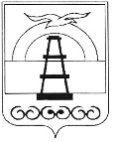 Приложение 3РОССИЙСКАЯ ФЕДЕРАЦИЯСАХАЛИНСКАЯ ОБЛАСТЬКОМИТЕТ ПО УПРАВЛЕНИЮМУНИЦИПАЛЬНЫМ ИМУЩЕСТВОМ ИЭКОНОМИКЕ МУНИЦИПАЛЬНОГО ОБРАЗОВАНИЯ ГОРОДСКОЙ ОКРУГ «ОХИНСКИЙ»(КУМИиЭ МО ГОРОДСКОЙ ОКРУГ «ОХИНСКИЙ»)ул. Ленина, д.13, г. Оха, Сахалинская обл., 694490komitet-okha@sakhalin.ruТел./Факс: 8(42437) 2 21 72E-mail: komitet-okha@sakhalin.ruКому:__________   № ______________Председатель комитета по управлению  муниципальным имуществом и экономике   муниципального образования городской    округ «Охинский»Приложение 4РОССИЙСКАЯ ФЕДЕРАЦИЯСАХАЛИНСКАЯ ОБЛАСТЬКОМИТЕТ ПО УПРАВЛЕНИЮМУНИЦИПАЛЬНЫМ ИМУЩЕСТВОМ ИЭКОНОМИКЕ МУНИЦИПАЛЬНОГО ОБРАЗОВАНИЯ ГОРОДСКОЙ ОКРУГ «ОХИНСКИЙ»(КУМИиЭ МО ГОРОДСКОЙ ОКРУГ «ОХИНСКИЙ»)ул. Ленина, д.13, г. Оха, Сахалинская обл., 694490komitet-okha@sakhalin.ruТел./Факс: 8(42437) 2 21 72E-mail: komitet-okha@sakhalin.ruКому: Директору ООО «Союз»Иванову И.И.__________   № ______________Председатель комитета по управлению  муниципальным имуществом и экономике   муниципального образования городской    округ «Охинский»Приложение 5РОССИЙСКАЯ ФЕДЕРАЦИЯСАХАЛИНСКАЯ ОБЛАСТЬКОМИТЕТ ПО УПРАВЛЕНИЮМУНИЦИПАЛЬНЫМ ИМУЩЕСТВОМ ИЭКОНОМИКЕ МУНИЦИПАЛЬНОГО ОБРАЗОВАНИЯ ГОРОДСКОЙ ОКРУГ «ОХИНСКИЙ»(КУМИиЭ МО ГОРОДСКОЙ ОКРУГ «ОХИНСКИЙ»)ул. Ленина, д.13, г. Оха, Сахалинская обл., 694490komitet-okha@sakhalin.ruТел./Факс: 8(42437) 2 21 72E-mail: komitet-okha@sakhalin.ruКому:__________   № ______________Председатель комитета по управлению  муниципальным имуществом и экономике   муниципального образования городской    округ «Охинский»Приложение 6РОССИЙСКАЯ ФЕДЕРАЦИЯСАХАЛИНСКАЯ ОБЛАСТЬКОМИТЕТ ПО УПРАВЛЕНИЮМУНИЦИПАЛЬНЫМ ИМУЩЕСТВОМ ИЭКОНОМИКЕ МУНИЦИПАЛЬНОГО ОБРАЗОВАНИЯ ГОРОДСКОЙ ОКРУГ «ОХИНСКИЙ»(КУМИиЭ МО ГОРОДСКОЙ ОКРУГ «ОХИНСКИЙ»)ул. Ленина, д.13, г. Оха, Сахалинская обл., 694490komitet-okha@sakhalin.ruТел./Факс: 8(42437) 2 21 72E-mail: komitet-okha@sakhalin.ruКому: Директору ООО «Союз»Иванову И.И.__________   № ______________